Amt Süderbrarup           Der Amtsvorsteher - Fördermittel- u. Baumaßnahmen - Amt Süderbrarup,  Postfach 1120, 24389 Süderbrarup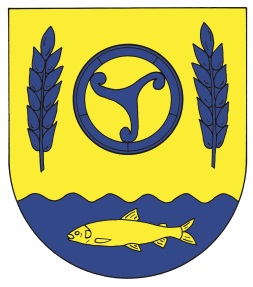 Sanierung Wasserschaden Nordlicht-SchuleName und Anschrift des AuftraggebersAmt Süderbrarup Amt Süderbrarup Name und Anschrift des AuftraggebersKönigstr. 5, 24392 SüderbrarupKönigstr. 5, 24392 SüderbrarupName und Anschrift des AuftraggebersTel.: 04641 / 7817Tel.: 04641 / 7817Tel.: 04641 / 7817Name und Anschrift des AuftraggebersFax: 04641 / 7833Fax: 04641 / 7833Name und Anschrift des Auftraggebersbauundfoerderung@amt-suederbrarup.de bauundfoerderung@amt-suederbrarup.de Name und Anschrift des AuftraggebersVergabeverfahrenbeschränkte Ausschreibung Ort der AuftragsausführungKappelner Str. 27 b24392 SüderbrarupAuftragsgegenstandMauerarbeitenName und Anschrift des AuftragnehmersBaugeschäft Erich Greve GmbH & Co. KGKappelner Str. 1524894 TwedtZeitraum der Ausführung15.11.2021 – 14.01.2021